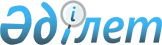 Об утверждении тарифов на сбор, вывоз, захоронение и утилизацию коммунальных отходов по городу Степногорску и населенным пунктам
					
			Утративший силу
			
			
		
					Решение Степногорского городского маслихата Акмолинской области от 12 августа 2015 года № 5С-42/8. Зарегистрировано Департаментом юстиции Акмолинской области 9 сентября 2015 года № 4972. Утратило силу решением Степногорского городского маслихата Акмолинской области от 18 апреля 2016 года № 6С-3/2      Сноска. Утратило силу решением Степногорского городского маслихата Акмолинской области от 18.04.2016 № 6С-3/2 (вступает в силу и вводится в действие со дня подписания).

      Примечание РЦПИ.

      В тексте документа сохранена пунктуация и орфография оригинала.

      В соответствии с подпунктом 2) статьи 19-1 Экологического кодекса Республики Казахстан от 9 января 2007 года, пунктом 1 статьи 6 Закона Республики Казахстан от 23 января 2001 года "О местном государственном управлении и самоуправлении в Республике Казахстан", Степногорский городской маслихат РЕШИЛ:

      1. Утвердить тарифы на сбор, вывоз, захоронение и утилизацию коммунальных отходов по городу Степногорску и населенным пунктам согласно приложению к настоящему решению.

      2. Настоящее решение вступает в силу со дня государственной регистрации в Департаменте юстиции Акмолинской области и вводится в действие со дня официального опубликования.



      "СОГЛАСОВАНО"



      12.08.2015

 Тарифы на сбор, вывоз, захоронение и утилизацию коммунальных отходов по городу Степногорску и населенным пунктам
					© 2012. РГП на ПХВ «Институт законодательства и правовой информации Республики Казахстан» Министерства юстиции Республики Казахстан
				
      Председатель сессии городского маслихата

В.Козейчук

      Секретарь городского маслихата

Г.Копеева

      Аким города Степногорска

А.Кумпекеев
Приложение
к решению Степногорского
городского маслихата
от 12 августа 2015 года
№ 5С-42/8№
п/п

Объект

Расчетная единица

Стоимость,
в тенге

1

Тариф на сбор, вывоз, захоронение и утилизацию коммунальных отходов с домовладений благоустроенных

1 житель/в месяц

202,12

2

Тариф на сбор, вывоз, захоронение и утилизацию коммунальных отходов с домовладений неблагоустроенных

1 житель/в месяц

260,53

3

Тариф на сбор и вывоз коммунальных отходов с юридических лиц

1 кубический метр

1 089

4

Тариф на захоронение и утилизацию коммунальных отходов с юридических лиц

1 кубический метр

313

